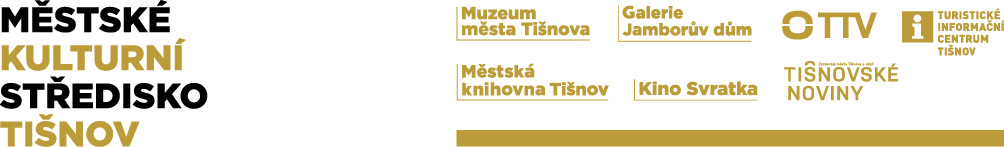 Vnitřní předpis FKSPZásady hospodaření a čerpání FKSP s platností od 1. 1. 2024Dle § 33 zákona č. 250/2000 Sb., rozpočtových pravidlech územních rozpočtů.Čl. 1Výše tvorby fondu	Základní příděl, kterým je tvořen fond, činí 1 % z ročního objemu nákladů zúčtovaných na platy a náhrady platů.Čl. 2Hospodaření s fondemna poskytování příspěvku nebo jiné plnění fondu není právní nárokpřevody přídělu na účet FKSP budou prováděny měsíčně.účetní doklady musí znít na adresu zaměstnavatele a mít náležitosti § 11 zákona 563/1991 Sb., o účetnictví, ve znění pozdějších předpisůveškerá plnění z fondu jsou zaměstnancům poskytována pouze peněžní nebo nepeněžní formou.čerpání fondu  musí být v souladu se stanoveným rozpočtemza čerpání rozpočtu a jeho kontrolu zodpovídá ředitel MěKSředitel MěKS může kdykoliv pozastavit nebo omezit čerpání jednotlivých položek rozpočtu, a to z důvodu nedostatečného finančního krytíz FKSP může být poskytnut příspěvek pouze zaměstnanci, který je v době čerpání příspěvku v pracovním poměru k zaměstnavateli (i na mateřské nebo rodičovské dovolené), není-li to uvedeno jinak u jednotlivých oblastí čerpánípříspěvek nelze poskytnout osobě, která pro organizaci vykonává práce na základě dohody o provedení práce a dohody o pracovní činnostiČl. 3Příspěvky na spoření na stáříNejméně 50 % z rozpočtovaného základního přídělu k 1. lednu rozpočtového roku podle věty první se použije na příspěvky na produkty spoření na stáří zaměstnanců, které jsou osvobozeny od daně z příjmů fyzických osobČl. 4Příspěvky na provoz zařízení, která slouží kulturnímu a sociálnímu rozvoji zaměstnancůz fondu může být poskytnut příspěvek na nákup vybavení ke zlepšení pracovních podmínek zaměstnanců, a to nad rámec povinného vybaveníz fondu lze přispět na jednotné oblečení a pracovní oděv nad rámec povinného vybaveníz fondu lze přispívat zaměstnancům na nákup vitamínových prostředků, event. Na očkování proti chřipce, klíšťové encefalitidě a hepatitis A, pokud není hrazeno ze zdravotního pojištění. z fondu lze přispívat zaměstnancům na úhradu tištěných knih, včetně obrázkových knih pro děti, mimo knih, ve kterých reklama přesahuje 50 % plochy knihy.Čl. 5Kultura, tělovýchova a sportz fondu mohou být hrazeny náklady na pronájem místností (sportovišť), popřípadě i náklady na organizovanou dopravu na kulturní či sportovní akci pořádanou zaměstnavatelemz fondu lze přispívat zaměstnancům náklady na vzdělávací kurzy a jiné vzděláváníČl. 6Daryz fondu lze poskytnout zaměstnancům věcné nebo peněžní daryza mimořádnou aktivitu ve prospěch zaměstnavatele při poskytnutí osobní pomoci při požáru, živelné pohromě a jiných mimořádných událostechpři pracovních výročích 20 a každých dalších 5 let trvání pracovního poměru u zaměstnavatelepři životních výročí 50 let a každých dalších 5 let věku (zaměstnanec musí mít odpracováno minimálně 3 kalendářní roky u zaměstnavatele)při prvním odchodu do starobního důchodu nebo plně invalidního důchodu (nutno předložit „Rozhodnutí o přiznání důchodu“)všechny dary jsou poskytovány na základě písemné žádosti zaměstnance, která musí být předložena nejpozději do konce února kalendářního roku, kdy se o dar žádázaměstnavatel neodpovídá za sledování životních a pracovních výročí zaměstnancedary k životnímu výročí se poskytují pouze v tom roce, ve kterém bylo jubileum dosaženopeněžní dary podléhají dani z příjmunepeněžní dary (věcné dary) – zaměstnanec si vybere dar, nechá si na něho vystavit fakturu, která bude mít iniciály na zaměstnavatele, poté zaměstnavatel doplatí rozdílsouhrn všech darů za kalendářní rok nesmí překročit částku 15 % základního přídělu.  V případě většího počtu žádostí na dary (překročení 15 % rozpočtu, nesplnění dalších mandatorních výdajů), může ředitel MěKS stanovit na daný kalendářní rok nižší částku na vyplácení darů. Nevyčerpanou částku lze převádět do dalšího roku pro stejný účel, a to nad stanovený limit.výše nepeněžních darů (věcné):uvedené částky jsou částky maximálnío aktuální výši rozhoduje ředitel MěKS na základě finančního stavu fondu a počtu žádostíživotní jubilea50 let věku – max 2.000,- Kč55 let věku – max 2.500,- Kč60 let věku – max 3.000,- Kčpři prvním odchodu do důchoduzaměstnanec je povinen toto písemně sdělit zaměstnavateli, zároveň doložit „Rozhodnutí o přiznání důchodu“výše příspěvku je max 5.000,- Kč za mimořádnou aktivitu – max 3.000,- Kčpři pracovních výročích – max 2.000,- KčZvláštní ujednání:Zaměstnanci mohou čerpat v rámci FKSP benefit ve formě karty Multisport, kde se podílí na ceně karty zaměstnanec a organizace (z FKSP). Tento benefit čerpá pouze ten, kdo má o kartu zájem. Z FKSP organizace přispívá příspěvkem ve výši 240 kč/ měsíc. Zaměstnanci bude strhnuto na základě Dohody o srážkách za tuto kartu 450 Kč/ měsíc. V případě doprovodných karet bude strhnuta částka dle aktuálního ceníku. Součástí vnitřního předpisu pro rok 2024 je i rozpočet FKSP na rok 2024.Vydáním těchto zásad končí platnost zásad předchozích, včetně jejich případných dodatků.Tyto zásady vstupují v platnost od 1. ledna 2024.V Tišnově dne 21. 12. 2023							Mgr. Jan BrdíčkoZměna rozpočtu FKSP jako příloha k Vnitřnímu předpisu FKSP, platného od 1. 1. 2024V Tišnově dne 21. 12. 2023					Mgr. Jan BrdíčkoŘeditel MěKS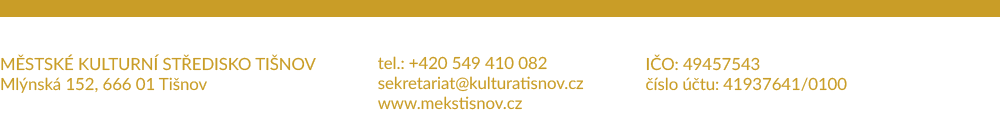 Rozpočet FKSP 2024Rozpočet FKSP 2024Předpokládaný stav ke dni 31. 12. 20231 000,00 Kčtvorba fondu z HM80 000,00 Kčvýdej stravování 0,00 Kčmultisport-6 160,00 Kčostatní (dary, očkování, vzdělávání aj.)-30 000,00 Kčpracovní oděvy           0,00 KčCelkový zůstatek k 31. 12. 2024 by měl činit44 840,00 Kč